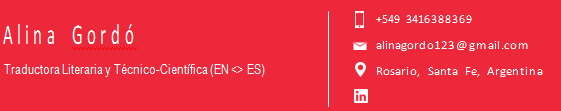 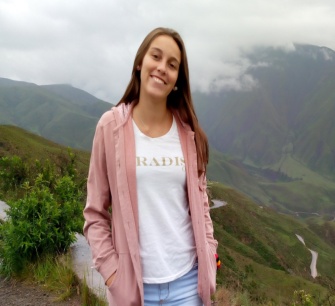 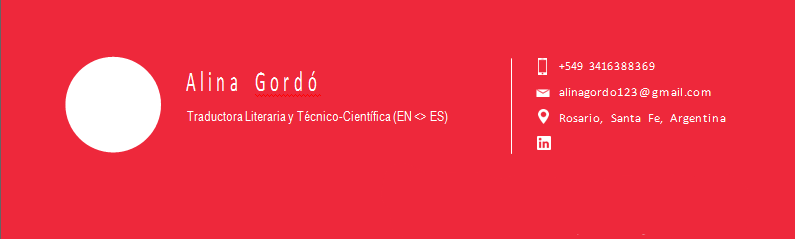 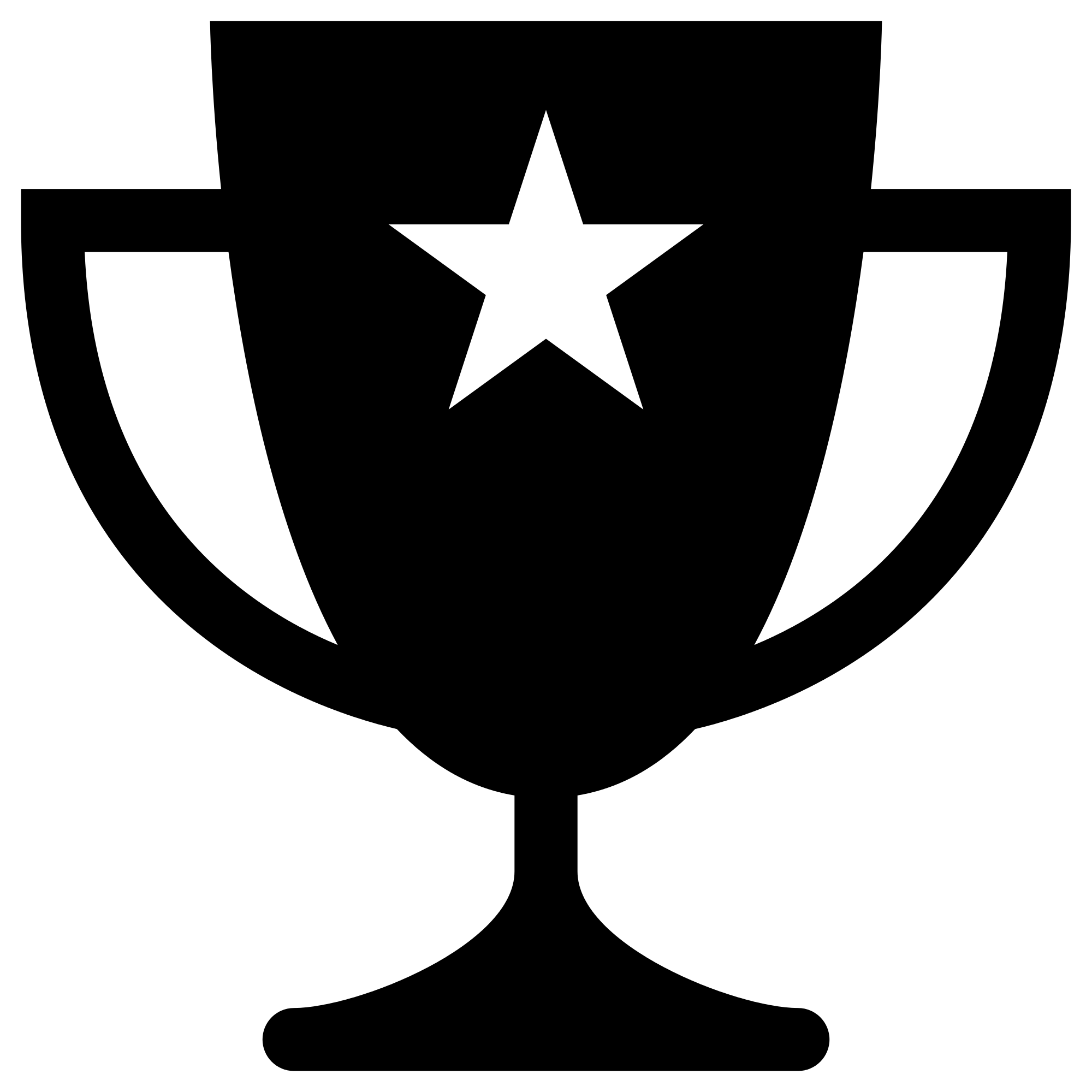 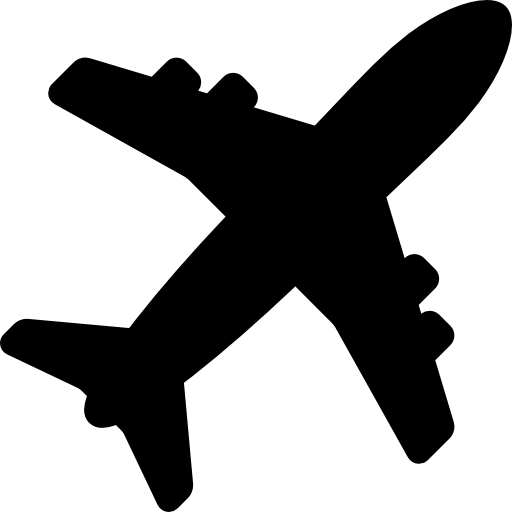 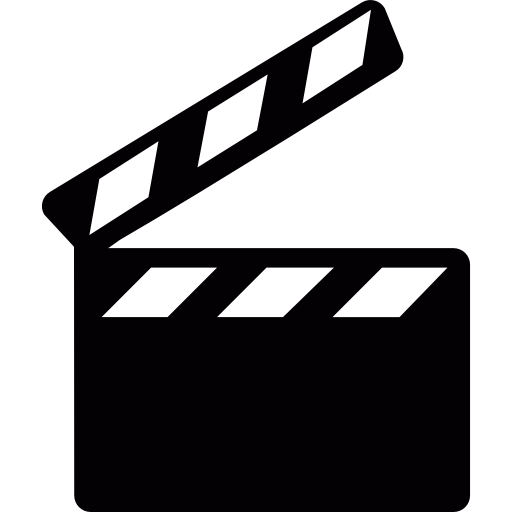 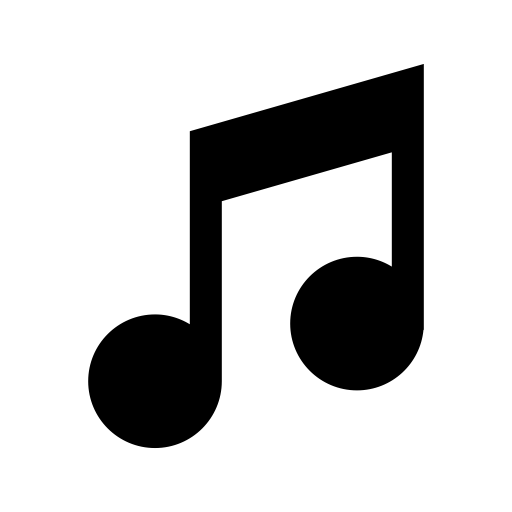 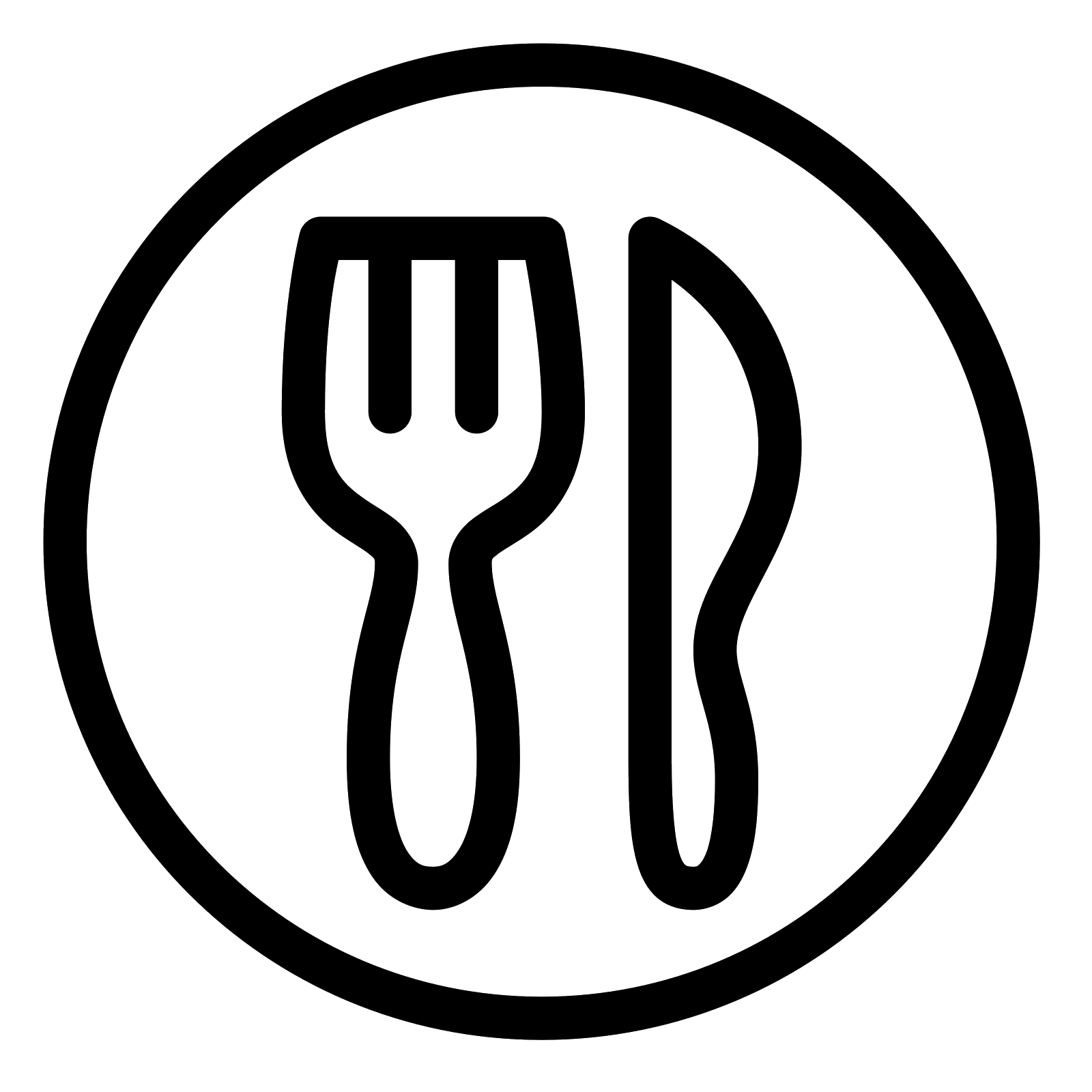 Formación académica:2015-2018 - Traductorado Literario y Técnico-Científico en Inglés en el Instituto de Educación Superior N° 28 “Olga Cossettini”.2010-2014 - Educación Secundaria con Orientación en Humanidades y Ciencias Sociales – Escuela N°3173 Nuestra Señora de Pompeya.En curso: Cambridge Proficiency in English Exam Preparation – Asociación Rosarina de Cultura Inglesa.En curso: Curso de subtitulado a distancia – Instituto de Lenguas Vivas, Posadas, Misiones.Experiencia laboral:2016 – Voluntariado: XIV Congreso Internacional de Ciudades Educadoras Rosario 2016.Asistencia en Interpretación.2017 – Voluntariado: Municipalidad de Rosario y Museo de la Ciudad.Prácticas Pre-profesionales: Traducción de material para el Museo de la Ciudad.2016 – Promotora en Agencia de Turismo “Corradi Viajes”.Capacitación:2018 - Taller de subtitulado. Disertantes: Trad. Juan Macarlupú y Trad. Carolina Panero.2018 – Taller de localización de videojuegos. Disertante: Trad. Carolina Panero.2018 – Jornada de edición y corrección de textos en español a cargo de profesoras de la Universidad Nacional de Rosario.